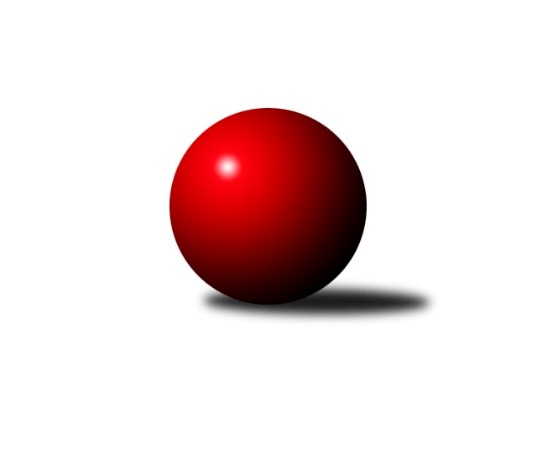 Č.21Ročník 2018/2019	3.3.2019Nejlepšího výkonu v tomto kole: 2586 dosáhlo družstvo: TJ Jiskra KyjovJihomoravský KP1 jih 2018/2019Výsledky 21. kolaSouhrnný přehled výsledků:TJ Sokol Vracov B	- TJ Sokol Šanov B	4.5:3.5	2488:2431	6.0:6.0	1.3.TJ Lokomotiva Valtice B	- KC Hodonín	6:2	2551:2517	8.0:4.0	2.3.TJ Jiskra Kyjov	- SK Podlužan Prušánky C	6:2	2586:2529	7.0:5.0	3.3.TJ Lokomotiva Valtice B	- TJ Sokol Vracov B	3:5	2542:2588	6.0:6.0	3.3.Tabulka družstev:	1.	SK Podlužan Prušánky B	18	12	2	4	92.0 : 52.0 	116.5 : 99.5 	 2583	26	2.	KK Vyškov C	18	12	1	5	86.5 : 57.5 	122.5 : 93.5 	 2560	25	3.	TJ Sokol Vážany	18	10	0	8	81.0 : 63.0 	117.0 : 99.0 	 2540	20	4.	KK Sokol Litenčice	18	8	3	7	79.0 : 65.0 	122.0 : 94.0 	 2543	19	5.	TJ Jiskra Kyjov	21	11	1	9	86.5 : 81.5 	120.0 : 132.0 	 2513	23	6.	KC Hodonín	21	8	3	10	78.0 : 90.0 	117.5 : 134.5 	 2515	19	7.	TJ Sokol Vracov B	21	8	2	11	73.0 : 95.0 	127.0 : 125.0 	 2531	18	8.	TJ Sokol Šanov B	21	8	1	12	74.0 : 94.0 	120.5 : 131.5 	 2511	17	9.	SK Podlužan Prušánky C	21	8	0	13	75.5 : 92.5 	113.0 : 139.0 	 2504	16	10.	TJ Lokomotiva Valtice B	21	7	1	13	66.5 : 101.5 	112.0 : 140.0 	 2509	15Podrobné výsledky kola:	 TJ Sokol Vracov B	2488	4.5:3.5	2431	TJ Sokol Šanov B	Jaroslav Konečný	 	 201 	 185 		386 	 0:2 	 396 	 	204 	 192		Kristýna Blechová	Martin Bílek	 	 205 	 226 		431 	 1:1 	 442 	 	223 	 219		Ladislav Kacetl	Stanislav Kočí *1	 	 190 	 213 		403 	 1:1 	 404 	 	189 	 215		Martin Ďurko	Aleš Gaspar	 	 224 	 202 		426 	 2:0 	 363 	 	166 	 197		Jaroslav Klimentík	Tomáš Gaspar	 	 197 	 233 		430 	 1:1 	 414 	 	207 	 207		Ivan Torony	Vítězslav Nejedlík	 	 203 	 209 		412 	 1:1 	 412 	 	221 	 191		Radek Vrškarozhodčí: Nejedlík, Polanskýstřídání: *1 od 51. hodu Jan GoliášNejlepší výkon utkání: 442 - Ladislav Kacetl	 TJ Lokomotiva Valtice B	2551	6:2	2517	KC Hodonín	Robert Gecs *1	 	 143 	 187 		330 	 0:2 	 438 	 	223 	 215		Radovan Kadlec	Jaromír Sedláček	 	 230 	 200 		430 	 1:1 	 401 	 	193 	 208		Pavel Slavík	Roman Krůza	 	 230 	 210 		440 	 1:1 	 462 	 	223 	 239		Radek Kříž	Milan Šváb	 	 217 	 227 		444 	 2:0 	 377 	 	175 	 202		Jan Popelár	Jan Herzán	 	 226 	 232 		458 	 2:0 	 401 	 	193 	 208		Štěpán Kříž	Vladimír Čech	 	 216 	 233 		449 	 2:0 	 438 	 	206 	 232		Michal Zdražilrozhodčí: ved.družstevstřídání: *1 od 39. hodu Eduard JungNejlepší výkon utkání: 462 - Radek Kříž	 TJ Jiskra Kyjov	2586	6:2	2529	SK Podlužan Prušánky C	Ludvík Kuhn	 	 215 	 205 		420 	 0:2 	 442 	 	222 	 220		Jiří Lauko	Vít Mišurec	 	 228 	 206 		434 	 2:0 	 401 	 	200 	 201		Libor Kuja	Radek Jurčík	 	 210 	 199 		409 	 0:2 	 449 	 	213 	 236		Milan Šimek	Jiří Špaček	 	 209 	 213 		422 	 1:1 	 410 	 	214 	 196		Filip Benada	Antonín Svozil st.	 	 234 	 240 		474 	 2:0 	 415 	 	206 	 209		Zdeněk Hosaja	Antonín Svozil ml.	 	 209 	 218 		427 	 2:0 	 412 	 	205 	 207		Ladislav Vališrozhodčí: Špaček JiříNejlepší výkon utkání: 474 - Antonín Svozil st.	 TJ Lokomotiva Valtice B	2542	3:5	2588	TJ Sokol Vracov B	Josef Vařák	 	 231 	 207 		438 	 1:1 	 466 	 	218 	 248		Martin Bílek	Jaromír Sedláček	 	 216 	 220 		436 	 2:0 	 407 	 	210 	 197		Jiří Dluhoš	Roman Krůza	 	 245 	 191 		436 	 1:1 	 412 	 	189 	 223		Stanislav Kočí	Milan Šváb	 	 219 	 214 		433 	 1:1 	 432 	 	223 	 209		Pavel Polanský st.	Jan Herzán	 	 208 	 202 		410 	 1:1 	 422 	 	202 	 220		Jan Goliáš	Vladimír Čech	 	 198 	 191 		389 	 0:2 	 449 	 	221 	 228		Vítězslav Nejedlíkrozhodčí: ved.družstevNejlepší výkon utkání: 466 - Martin BílekPořadí jednotlivců:	jméno hráče	družstvo	celkem	plné	dorážka	chyby	poměr kuž.	Maximum	1.	Milan Svačina 	KK Vyškov C	455.35	303.8	151.6	2.5	8/8	(506)	2.	Martin Tesařík 	SK Podlužan Prušánky B	455.15	309.6	145.6	5.5	7/8	(494)	3.	Josef Kamenišťák 	TJ Sokol Vážany	449.74	311.6	138.2	5.8	8/8	(488)	4.	Antonín Svozil  ml.	TJ Jiskra Kyjov	448.05	300.6	147.5	4.0	8/8	(494)	5.	Roman Blažek 	KK Sokol Litenčice	443.00	302.1	140.9	5.0	7/8	(467)	6.	Jan Herzán 	TJ Lokomotiva Valtice B	442.55	301.7	140.8	4.7	8/8	(474)	7.	Radek Kříž 	KC Hodonín	438.50	297.3	141.2	2.0	6/8	(497)	8.	Michal Pálka 	SK Podlužan Prušánky B	438.50	303.8	134.7	5.5	7/8	(469)	9.	Miloslav Krejčí 	KK Vyškov C	438.11	296.9	141.3	4.2	7/8	(466)	10.	Vít Mišurec 	TJ Jiskra Kyjov	437.67	296.7	140.9	6.4	8/8	(472)	11.	Monika Zapletalová 	KK Sokol Litenčice	437.25	291.4	145.9	4.6	8/8	(493)	12.	Ladislav Kacetl 	TJ Sokol Šanov B	437.00	298.4	138.6	4.2	7/8	(493)	13.	Jitka Šimková 	SK Podlužan Prušánky B	436.98	296.0	141.0	4.9	8/8	(482)	14.	Vítězslav Nejedlík 	TJ Sokol Vracov B	434.21	299.1	135.1	5.2	8/8	(497)	15.	Martin Bílek 	TJ Sokol Vracov B	433.57	299.2	134.3	6.0	8/8	(467)	16.	Antonín Svozil  st.	TJ Jiskra Kyjov	433.55	292.9	140.7	5.3	8/8	(491)	17.	Radim Kroupa 	TJ Sokol Vážany	430.70	293.0	137.7	6.2	7/8	(476)	18.	Břetislav Láník 	KK Vyškov C	430.25	298.6	131.6	7.9	7/8	(472)	19.	Petr Večerka 	KK Vyškov C	429.75	291.5	138.3	4.9	8/8	(474)	20.	Jaroslav Konečný 	TJ Sokol Vracov B	427.86	293.6	134.3	7.3	8/8	(458)	21.	Petr Sedláček 	TJ Sokol Vážany	427.69	300.9	126.8	6.0	6/8	(445)	22.	Jiří Novotný 	SK Podlužan Prušánky B	427.44	292.0	135.4	5.6	8/8	(456)	23.	Zuzana Štěrbová 	KK Sokol Litenčice	426.58	296.0	130.6	5.5	7/8	(454)	24.	Ladislav Vališ 	SK Podlužan Prušánky C	424.77	292.1	132.7	5.7	8/8	(492)	25.	Jaroslav Klimentík 	TJ Sokol Šanov B	424.66	298.0	126.7	9.0	7/8	(469)	26.	Radovan Kadlec 	KC Hodonín	424.65	292.9	131.8	5.6	8/8	(475)	27.	Radek Vrška 	TJ Sokol Šanov B	424.54	295.4	129.1	6.5	8/8	(462)	28.	Milan Kochaníček 	KK Sokol Litenčice	423.68	296.0	127.7	7.1	7/8	(450)	29.	Zdeněk Hosaja 	SK Podlužan Prušánky C	423.32	290.4	133.0	6.9	7/8	(477)	30.	Michal Šimek 	SK Podlužan Prušánky B	423.24	284.7	138.6	7.6	7/8	(452)	31.	Filip Benada 	SK Podlužan Prušánky C	422.58	293.4	129.2	7.0	6/8	(468)	32.	Roman Krůza 	TJ Lokomotiva Valtice B	422.36	296.0	126.3	6.9	7/8	(477)	33.	Jiří Lauko 	SK Podlužan Prušánky C	421.03	292.3	128.8	7.8	6/8	(491)	34.	Štěpán Kříž 	KC Hodonín	421.02	301.9	119.1	8.9	8/8	(453)	35.	Milan Šimek 	SK Podlužan Prušánky C	420.94	291.0	130.0	8.9	8/8	(451)	36.	Milan Šváb 	TJ Lokomotiva Valtice B	420.38	289.4	130.9	6.4	8/8	(464)	37.	Michal Zdražil 	KC Hodonín	420.16	292.3	127.9	8.9	8/8	(450)	38.	Ivan Torony 	TJ Sokol Šanov B	419.63	294.0	125.6	7.2	8/8	(452)	39.	Pavel Posolda 	KK Sokol Litenčice	418.83	293.5	125.4	9.1	6/8	(465)	40.	Martin Ďurko 	TJ Sokol Šanov B	418.79	292.4	126.4	8.0	8/8	(467)	41.	Vladimír Čech 	TJ Lokomotiva Valtice B	418.49	289.5	129.0	6.9	8/8	(465)	42.	Jozef Kamenišťák 	TJ Sokol Vážany	417.60	288.5	129.1	6.9	8/8	(482)	43.	Jan Popelár 	KC Hodonín	414.67	297.5	117.2	8.5	6/8	(453)	44.	Jiří Dluhoš 	TJ Sokol Vracov B	413.78	291.6	122.2	9.3	8/8	(457)	45.	Pavel Důbrava 	KC Hodonín	413.69	285.9	127.8	8.0	6/8	(468)	46.	Josef Vařák 	TJ Lokomotiva Valtice B	412.81	288.6	124.2	8.0	8/8	(475)	47.	Pavel Slavík 	KC Hodonín	411.16	289.9	121.3	9.8	7/8	(478)	48.	Libor Kuja 	SK Podlužan Prušánky C	411.14	282.1	129.1	4.9	6/8	(432)	49.	Ludvík Kuhn 	TJ Jiskra Kyjov	410.79	285.7	125.1	7.2	6/8	(453)	50.	Lenka Štěrbová 	KK Sokol Litenčice	410.14	285.6	124.5	9.0	7/8	(450)	51.	Alena Kristová 	SK Podlužan Prušánky B	409.22	289.1	120.1	7.8	6/8	(454)	52.	Milan Ryšánek 	KK Vyškov C	408.29	293.1	115.2	8.4	6/8	(432)	53.	Jiří Špaček 	TJ Jiskra Kyjov	408.21	285.2	123.0	7.4	8/8	(464)	54.	Jan Klimentík 	TJ Sokol Šanov B	406.69	290.9	115.8	10.2	7/8	(477)	55.	Jaromír Sedláček 	TJ Lokomotiva Valtice B	405.02	283.9	121.1	9.5	7/8	(458)	56.	Jan Goliáš 	TJ Sokol Vracov B	402.42	286.3	116.2	11.9	8/8	(450)	57.	Roman Klvaň 	TJ Jiskra Kyjov	398.48	284.6	113.9	9.5	8/8	(435)		Petr Pres 	TJ Sokol Vracov B	474.00	325.0	149.0	5.0	1/8	(474)		Tomáš Gaspar 	TJ Sokol Vracov B	455.50	308.3	147.3	3.5	2/8	(516)		Jiří Formánek 	KK Vyškov C	450.61	313.2	137.4	6.0	3/8	(505)		Petr Kesjár 	TJ Sokol Šanov B	449.00	300.5	148.5	3.5	1/8	(471)		Sára Zálešáková 	SK Podlužan Prušánky B	438.42	313.0	125.4	5.9	2/8	(472)		Marta Volfová 	TJ Sokol Šanov B	435.50	298.5	137.0	8.5	2/8	(444)		Tomáš Jelínek 	KK Vyškov C	433.60	299.8	133.8	8.0	5/8	(474)		Vladimír Crhounek 	KK Vyškov C	431.00	297.0	134.0	5.0	1/8	(431)		Josef Michálek 	KK Vyškov C	429.00	298.0	131.0	3.0	1/8	(429)		Zbyněk Škoda 	TJ Lokomotiva Valtice B	427.00	286.0	141.0	5.0	1/8	(427)		Pavel Polanský  st.	TJ Sokol Vracov B	426.89	303.4	123.4	7.6	3/8	(457)		Petr Matuška 	KK Vyškov C	426.33	296.3	130.0	8.4	4/8	(499)		Petr Malý 	TJ Sokol Vážany	424.66	288.8	135.9	5.8	4/8	(463)		Tomáš Slížek 	SK Podlužan Prušánky C	423.13	293.0	130.2	7.9	5/8	(463)		Radek Loubal 	TJ Sokol Vážany	422.76	294.8	127.9	8.6	5/8	(489)		Jan Kovář 	TJ Sokol Vážany	420.25	293.5	126.8	9.8	4/8	(440)		Antonín Pihar 	SK Podlužan Prušánky C	419.71	283.6	136.1	5.7	3/8	(492)		Pavel Flamík 	SK Podlužan Prušánky B	419.69	292.1	127.6	7.5	5/8	(505)		Luděk Zapletal 	KK Sokol Litenčice	418.17	292.1	126.1	8.3	3/8	(451)		Karel Saidl 	TJ Sokol Šanov B	415.55	301.3	114.3	8.8	4/8	(428)		Stanislav Kočí 	TJ Sokol Vracov B	414.16	290.0	124.2	8.0	5/8	(453)		Miroslava Štěrbová 	KK Sokol Litenčice	413.83	292.3	121.6	9.3	4/8	(424)		Josef Smažinka 	KK Sokol Litenčice	412.00	277.0	135.0	10.0	1/8	(412)		Petr Bakaj  ml.	TJ Sokol Šanov B	411.50	281.5	130.0	6.5	2/8	(446)		Miroslav Poledník 	KK Vyškov C	411.50	282.0	129.5	7.5	2/8	(413)		Dušan Zahradník 	TJ Sokol Vážany	410.67	291.8	118.9	7.8	5/8	(448)		Jiří Kunz 	KC Hodonín	410.00	288.0	122.0	8.0	1/8	(410)		Lucie Trávníčková 	KK Vyškov C	409.33	294.0	115.3	7.3	1/8	(426)		Milan Štěrba 	KK Sokol Litenčice	409.00	286.0	123.0	5.0	1/8	(409)		Jakub Mecl 	KC Hodonín	409.00	292.9	116.1	8.9	3/8	(433)		Karel Mecl 	KC Hodonín	408.30	291.5	116.8	10.7	5/8	(449)		Josef Smažinka 	KK Sokol Litenčice	408.13	282.1	126.0	10.4	4/8	(451)		Kristýna Blechová 	TJ Sokol Šanov B	408.00	283.0	125.0	8.0	2/8	(420)		Václav Valenta 	TJ Jiskra Kyjov	406.00	285.5	120.5	8.0	2/8	(415)		Aleš Gaspar 	TJ Sokol Vracov B	405.50	287.0	118.5	9.0	1/8	(426)		Miroslav Bahula 	TJ Sokol Vracov B	403.25	296.9	106.4	12.3	4/8	(447)		Eduard Jung 	TJ Lokomotiva Valtice B	403.00	284.0	119.0	9.0	1/8	(403)		Radek Jurčík 	TJ Jiskra Kyjov	402.83	292.1	110.7	12.0	3/8	(456)		Martin Šubrt 	TJ Jiskra Kyjov	401.00	268.0	133.0	5.0	1/8	(401)		Ivan Guryča 	KC Hodonín	401.00	297.0	104.0	11.0	1/8	(401)		Pavel Lasovský  ml.	TJ Sokol Vážany	399.75	286.8	113.0	10.8	4/8	(428)		Jan Beneš 	TJ Lokomotiva Valtice B	393.75	282.0	111.8	13.5	4/8	(398)		Martina Nejedlíková 	TJ Sokol Vracov B	390.00	305.0	85.0	16.0	1/8	(390)		František Hél 	TJ Sokol Šanov B	363.44	273.8	89.7	16.0	3/8	(427)		Robert Gecs 	TJ Lokomotiva Valtice B	359.50	266.5	93.0	16.5	2/8	(375)Sportovně technické informace:Starty náhradníků:registrační číslo	jméno a příjmení 	datum startu 	družstvo	číslo startu25523	Robert Gecs	02.03.2019	TJ Lokomotiva Valtice B	2x23231	Aleš Gaspar	01.03.2019	TJ Sokol Vracov B	2x8433	Eduard Jung	02.03.2019	TJ Lokomotiva Valtice B	2x22996	Tomáš Gaspar	01.03.2019	TJ Sokol Vracov B	4x
Hráči dopsaní na soupisku:registrační číslo	jméno a příjmení 	datum startu 	družstvo	25493	Kristýna Blechová	01.03.2019	TJ Sokol Šanov B	Program dalšího kola:22. kolo8.3.2019	pá	18:00	TJ Sokol Šanov B - TJ Jiskra Kyjov	10.3.2019	ne	9:00	SK Podlužan Prušánky C - TJ Lokomotiva Valtice B	10.3.2019	ne	13:30	KC Hodonín - TJ Sokol Vracov B	Nejlepší šestka kola - absolutněNejlepší šestka kola - absolutněNejlepší šestka kola - absolutněNejlepší šestka kola - absolutněNejlepší šestka kola - dle průměru kuželenNejlepší šestka kola - dle průměru kuželenNejlepší šestka kola - dle průměru kuželenNejlepší šestka kola - dle průměru kuželenNejlepší šestka kola - dle průměru kuželenPočetJménoNázev týmuVýkonPočetJménoNázev týmuPrůměr (%)Výkon4xAntonín Svozil st.Kyjov4745xAntonín Svozil st.Kyjov112.984744xRadek KřížHodonín4625xRadek KřížHodonín109.044623xJan HerzánValtice B4582xJan HerzánValtice B108.14581xMilan ŠimekPrušánky C4491xMilan ŠimekPrušánky C107.024492xVladimír ČechValtice B4492xVladimír ČechValtice B105.984492xMilan ŠvábValtice B4445xJiří LaukoPrušánky C105.35442